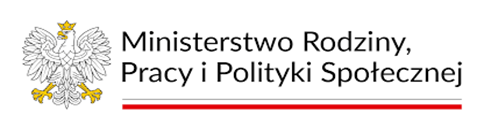 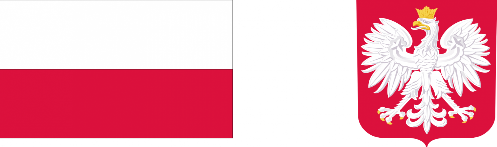 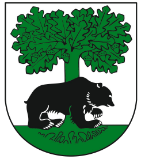 „ASYSTENT OSOBISTY OSOBY                                                      Z NIEPEŁNOSPRAWNOŚCIĄ” DLA JEDNOSTEK SAMORZĄDU TERYTORIALNEGO – EDYCJA 2025Ministerstwo Rodziny, Pracy i Polityki Społecznej ogłasza nabór wniosków w ramach resortowego Programu „Asystent osobisty osoby z niepełnosprawnością” dla Jednostek Samorządu Terytorialnego – edycja 2025. Na realizację Programu Minister przeznaczył kwotę 800 000 000,00 zł.Głównym celem Programu jest wprowadzenie usług asystencji osobistej jako formy ogólnodostępnego wsparcia w wykonywaniu codziennych czynności oraz funkcjonowaniu        w życiu społecznym.Adresatami Programu są:1.   dzieci od ukończenia 2. roku życia do ukończenia 16. roku życia posiadające orzeczenie      o niepełnosprawności łącznie ze wskazaniami w pkt 7 i 8 orzeczenia o niepełnosprawności - konieczności stałej lub długotrwałej opieki lub pomocy innej osoby w związku ze znacznie ograniczoną możliwością samodzielnej egzystencji oraz konieczności stałego współudziału na co dzień opiekuna dziecka w procesie jego leczenia, rehabilitacji i edukacji oraz2.   osoby z niepełnosprawnościami posiadające orzeczenie: o znacznym stopniu niepełnosprawności alboo umiarkowanym stopniu niepełnosprawności, albotraktowane na równi z orzeczeniami wymienionymi w lit. a i b, zgodnie z art. 5 i art. 62 ustawy z dnia 27 sierpnia 1997 r. o rehabilitacji zawodowej i społecznej oraz zatrudnianiu osób niepełnosprawnych (Dz. U. z 2024 r. poz. 44 i 858).Usługi asystencji osobistej polegają na wspieraniu przez asystenta osoby                                              z niepełnosprawnością w różnych sferach życia, w tym: 1) wsparciu uczestnika w czynnościach samoobsługowych, w tym utrzymaniu higieny          osobistej; 2)   wsparcie uczestnika w prowadzeniu gospodarstwa domowego i wypełnianiu ról w rodzinie; 3)   wsparciu uczestnika w przemieszczaniu się poza miejscem zamieszkania; 4) wsparciu uczestnika w podejmowaniu aktywności życiowej i komunikowaniu się                       z otoczeniem.W związku z przystąpieniem do programu, zachęcamy osoby niepełnosprawne posiadające orzeczenie o znacznym lub umiarkowanym stopniu niepełnosprawności oraz rodziców/opiekunów dzieci niepełnosprawnych (do 16 roku życia) aby zgłaszać chęć skorzystania ze wsparcia asystenta osobistego osoby z niepełnosprawnością do Miejsko-Gminnego Ośrodka Pomocy Społecznej w Barwicach (tel. 94 373 60 22) .Treść Ogłoszenia o naborze oraz Programu wraz z załącznikami dostępna jest na stronie  mrips.gov.pl oraz na stronie Pełnomocnika Rządu ds. Osób Niepełnosprawnych pod adresem:https://niepelnosprawni.gov.pl/a,1533,nabor-wnioskow-w-ramach-resortowego-programu-ministra-rodziny-pracy-i-polityki-spolecznej-asystent-osobisty-osoby-z-niepelnosprawnoscia-dla-jednostek-samorzadu-terytorialnego-edycja-2025